تقويم تشخيصي في الرياضيات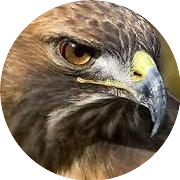 متوسطة:                                              2019/2020                           المستوى:الأولى متوسطالمؤشراتالأسئلةالسؤال الأول: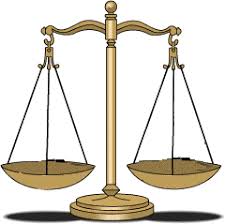 إليك وحدات الكتلة (الوزن)، مرتبة ترتيبا تصاعديا(ton , kg , g ,mg) ما هي الوحدة الأنسب لقياس كتلة كلا مما يلي:*كتلة شاحنة                     * كتلة حبة رمل                * كتلة خاتم*كتلة حاسوب                   * كتلة قلم                        *كتلة فيل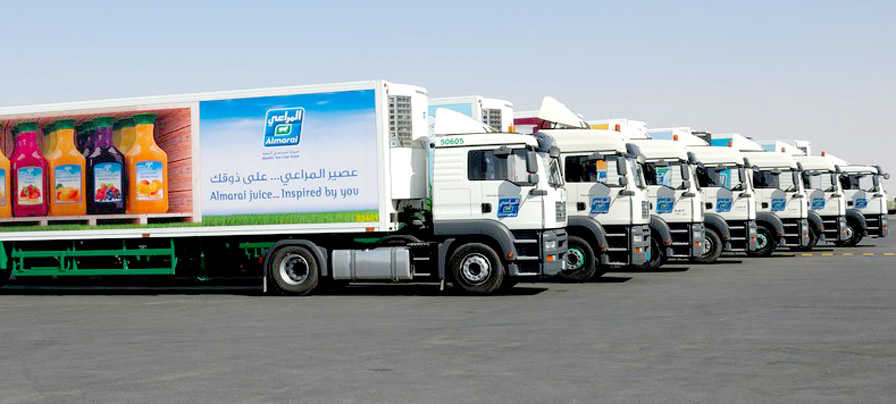 السؤال الثاني:             أنتج مصنع 345695 صندوق عصير فواكه، هل يمكن نقلها في 10 شاحنات على أن تحتوي الشاحنات نفس عدد الصناديق؟الإجابة :..........................................................................................................................................................................................................................................................................................................................................................................................................السؤال الثالث:      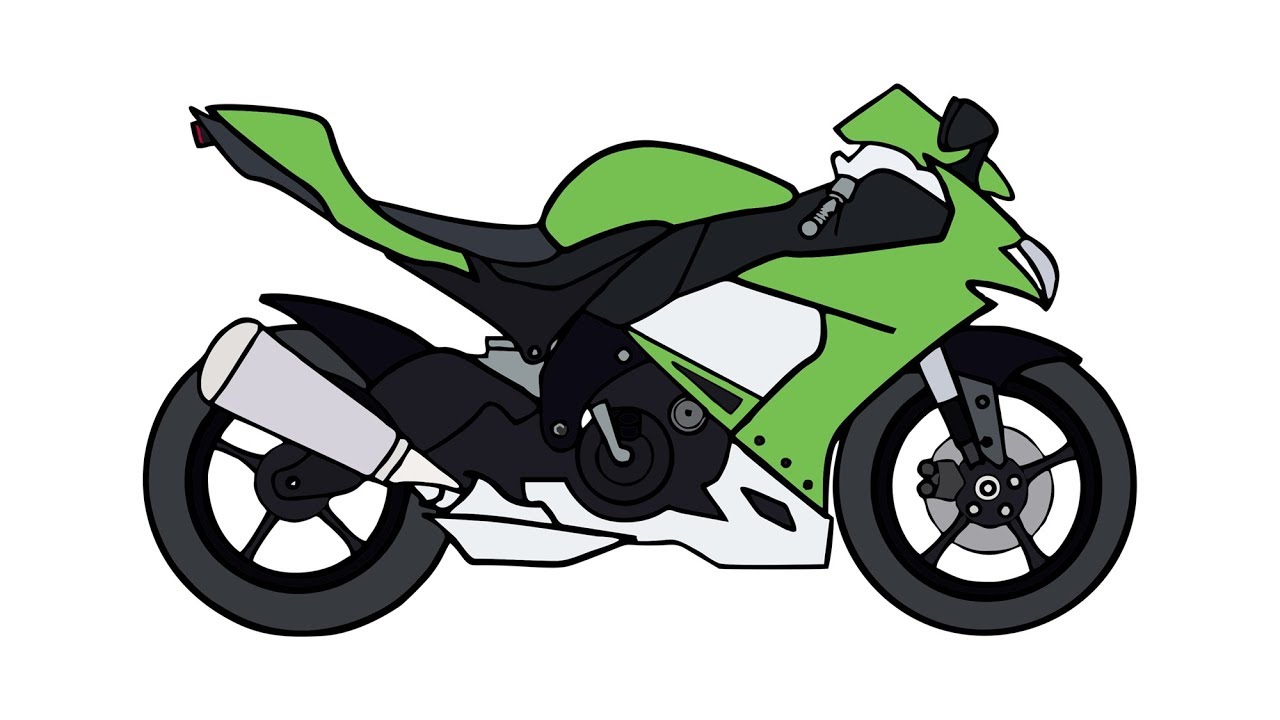 دفع والدي مبلغ DA166.48 ثمن ملء خزان وقود دراجته النارية التي سعتها 4L من البنزين، كم سعر اللتر الواحد؟الإجابة :..........................................................................................................................................................................................................................................................................................................................................................................................................السؤال الرابع:               بين الأشكال المتشابهة و الأشكالالقابلة للتطابقالإجابة :...................................................................................................................................................................................................................................................................السؤال الخامس: 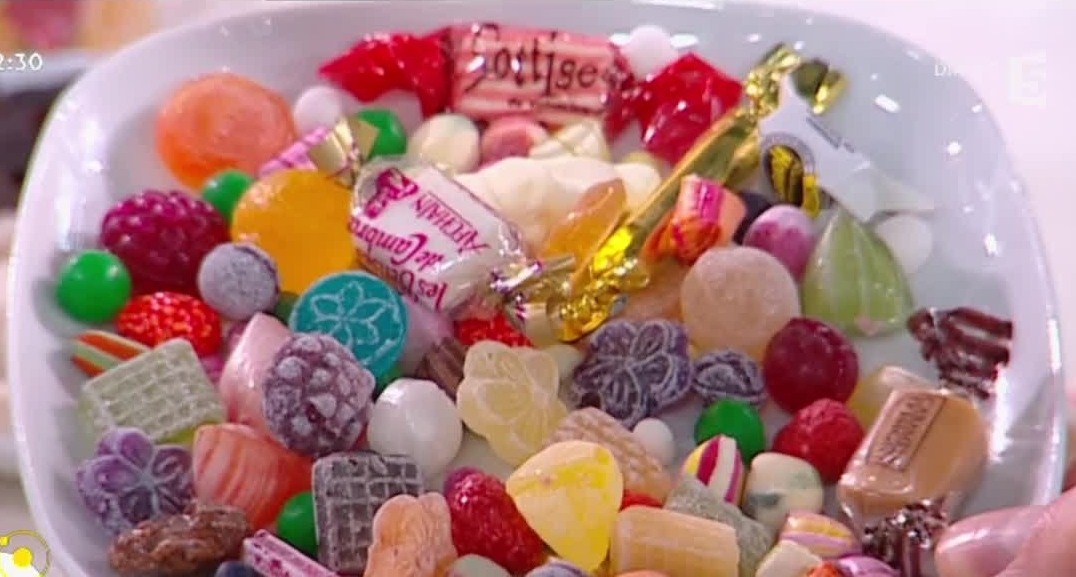 يحتوي طبق حلوى على 24 حبة، أكل محمد ثلثه و علي ربعه،كم أكل كل منهما من حبة ؟الإجابة :..........................................................................................................................................................................................................................................................................................................................................................................................................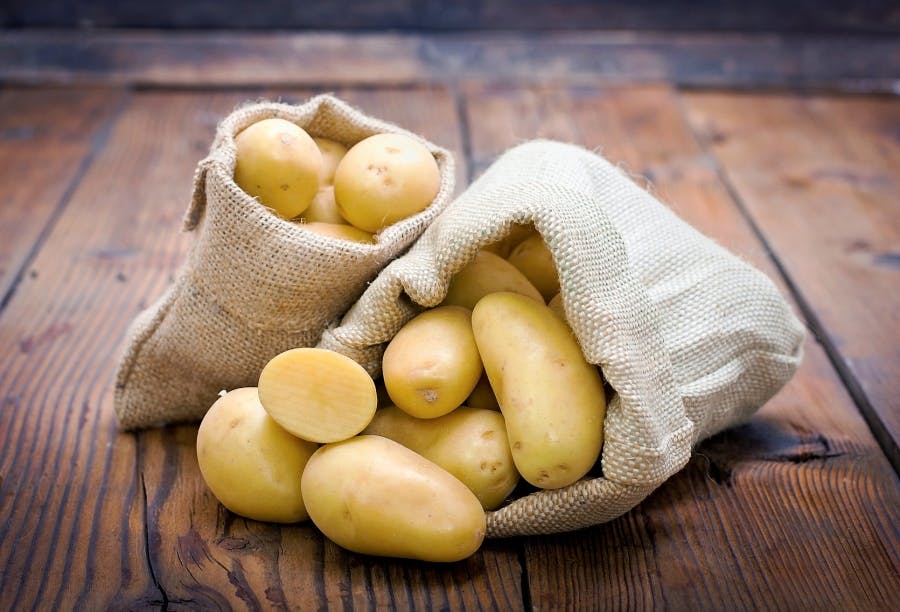 السؤال السادس:   أحسب ثمن 3.5kg من البطاطا،إذا علمت الكيلوغرام الواحد هو 34 DA الإجابة :..........................................................................................................................................................................................................................................................................................................................................................................................................السؤال السابع:    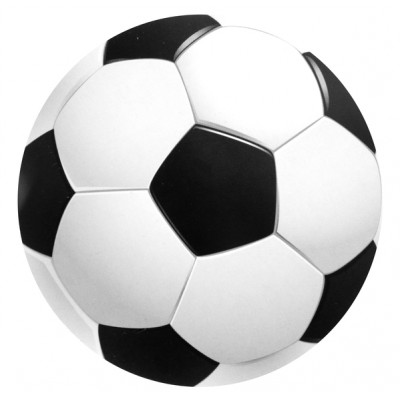 ثمن كرة قدم هو 749DA، ثمن 20كرة يقارب :  7500DA                                   أو 15000DAأو 25000DAالإجابة :..........................................................................................................................................................................................................................................................................................................................................................................................................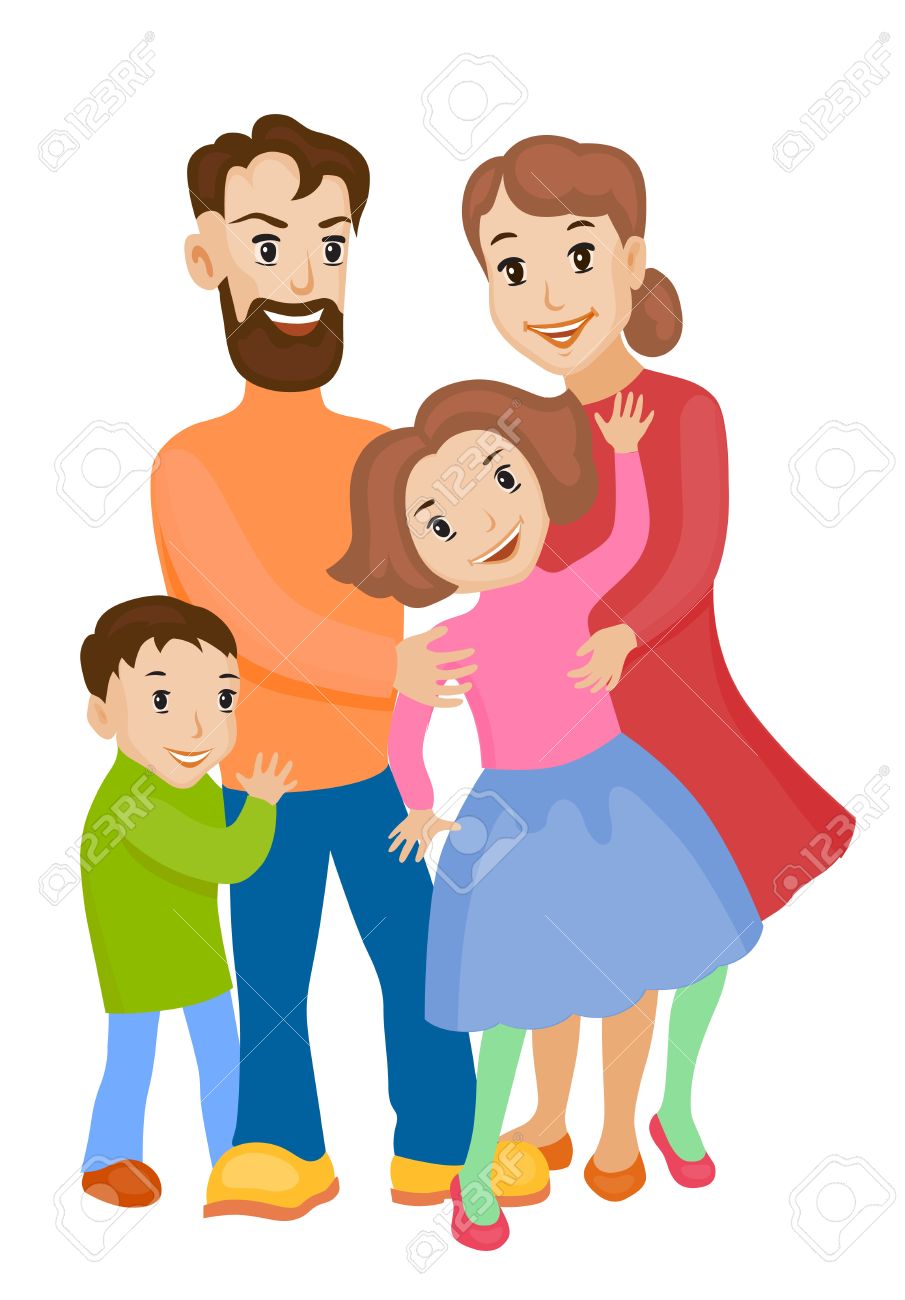 السؤال الثامن:    تبلغ قامة الأم 1.72m، أما الأب 1.711m، أيهما أطول؟الإجابة :..........................................................................................................................................................................................................................................................................................................................................................................................................السؤال التاسع: ABC   مثلث متقايس الأضلاع حيث AB=2.5cm، أحسب BC وAC           الإجابة :..........................................................................................................................................................................................................................................................................................................................................................................................................